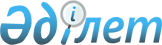 Бородулиха ауданы Бақы ауылдық округінің елді мекендерінде шектеу іс–шараларын белгілеу туралы
					
			Күшін жойған
			
			
		
					Шығыс Қазақстан облысы Бородулиха ауданы Бақы ауылдық округі әкімінің 2018 жылғы 27 маусымдағы № 2 шешімі. Шығыс Қазақстан облысы Әділет департаментінің Бородулиха аудандық Әділет басқармасында 2018 жылғы 5 шілдеде № 5-8-164 болып тіркелді. Күші жойылды - Шығыс Қазақстан облысы Бородулиха ауданы Бақы ауылдық округі әкімінің 2019 жылғы 22 ақпандағы № 1 шешімімен
      Ескерту. Күші жойылды - Шығыс Қазақстан облысы Бородулиха ауданы Бақы ауылдық округі әкімінің 22.02.2019 № 1 шешімімен (алғашқы ресми жарияланған күнінен кейін күнтізбелік он күн өткен соң қолданысқа енгізіледі).

      РҚАО-ның ескертпесі.

      Құжаттың мәтінінде түпнұсқаның пунктуациясы мен орфографиясы сақталған.
      "Ветеринария туралы" Қазақстан Республикасының 2002 жылғы 10 шілдедегі Заңының 10-1 - бабының 7-тармағына, "Қазақстан Республикасындағы жергілікті мемлекеттік басқару және өзін - өзі басқару туралы" Қазақстан Республикасының 2001 жылғы 23 қаңтардағы Заңының 35-бабының 2-тармағына сәйкес және Бородулиха ауданының бас мемлекеттік ветеринариялық-санитариялық инспектордың 2018 жылғы 31 мамырдағы № 366 ұсынысы негізінде, Бақы ауылдық округініңәкімі ШЕШІМ ҚАБЫЛДАДЫ:
      1. Бородулиха ауданы ауылы, Бақы ауылдық округі Коростели ауылының, Ауыл станциясының, Тарск селосының, ЖСШ "Коростелевское" елді мекендерінде ірі қара мал арасында бруцеллез инфекциялық ауруына қарсы ветеринарлық- санитарлық іс – шараларды жүргізу және ошақты жою үшін шектеу іс – шаралары енгізілсін.
      2. Осы шешімнің орындалуын бақылауды өзіме қалдырамын.
      3. Осы шешім оның алғашқы ресми жарияланған күнінен кейін күнтiзбелiк он күн өткен соң қолданысқа енгізіледі.
					© 2012. Қазақстан Республикасы Әділет министрлігінің «Қазақстан Республикасының Заңнама және құқықтық ақпарат институты» ШЖҚ РМК
				
      Бақы ауылдық округінің әкімі 

В. Чуваткин
